ИТОГОВАЯ ВЕДОМОСТЬ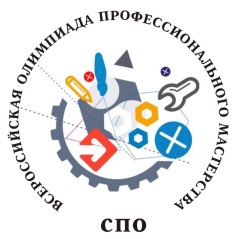 результатов выполнения заданий начального этапа Всероссийской олимпиады профессионального мастерства обучающихся по УГС _______________________________________среди студентов профессиональных образовательных организаций в 20___ году	Председатель жюри: _________________/ _________________                                                                                                                                                                                                                                                                               (подпись)                           (ФИО) Члены жюри: _________________ / _________________                                                                                                                                                                                                                                                                               (подпись)                           (ФИО)_________________ / _________________                                                                                                                                                                                                                                                                               (подпись)                           (ФИО)Директор ПОО _________________ / _________________                                                                                                                                                                                                                                                                          (подпись)                           (ФИО)                                                                                                                                                   МПШифр участникаФИО участникаПОООценка по каждому заданию I уровняОценка по каждому заданию I уровняОценка по каждому заданию I уровняОценка по каждому заданию II уровняОценка по каждому заданию II уровняИТОГОВАЯ ОЦЕНКАРЕЙТИНГ УЧАСТНИКАШифр участникаФИО участникаПООТестированиеПеревод текста Задача по организации работы коллективаИнвариантная часть заданий II уровняВариативная часть заданий II уровняИТОГОВАЯ ОЦЕНКАРЕЙТИНГ УЧАСТНИКА